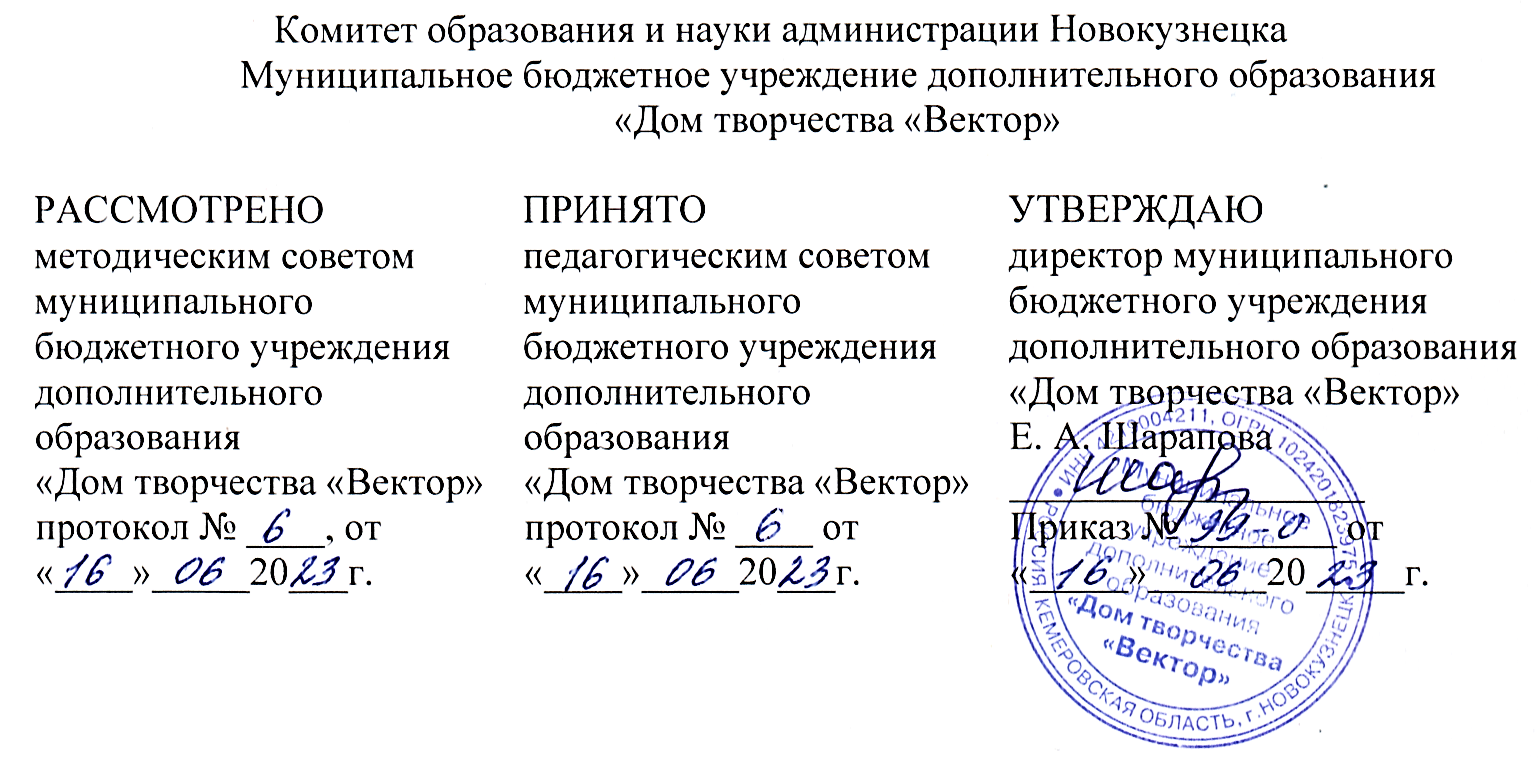 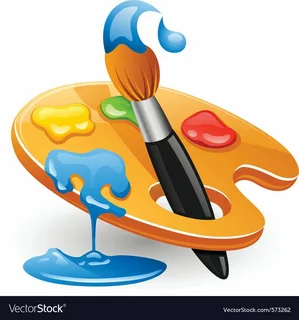 ДОПОЛНИТЕЛЬНАЯ ОБЩЕОБРАЗОВАТЕЛЬНАЯ ОБЩЕРАЗВИВАЮЩАЯ ПРОГРАММА «УЧУСЬ РИСОВАТЬ»Возраст учащихся: 9-13 лет Срок реализации: 2 годаНаправленность: художественная   Разработчик:Голенкова Наталья Алексеевна,педагог дополнительного образованияНовокузнецкий городской округ, 2023Паспорт программыКомплекс основных характеристик дополнительной общеобразовательной общеразвивающей программы Пояснительная запискаНаправленность дополнительной общеобразовательной общеразвивающей программы «Учусь рисовать» - художественная.Уровень освоения содержания программы. Программа имеет стартовый уровень.Актуальность программы. В рамках федерального проекта «Успех каждого ребенка», а также государственной программы «Развитие системы образования Кузбасса» на 2014–2025 годы в Кемеровской области, направленных на модернизацию системы образования в регионе, особое значение уделяется обеспечению доступности дополнительных общеобразовательных программ, способствующих развитию и социализации детей, в том числе детей с ОВЗ. Отечественные педагоги и психологи (Л.С. Выготский, Л.В. Занков, В.В. Давыдов, Д.Б. Эльконин и др.) подчеркивают, что опыт творческой деятельности детей, в том числе и детей с ОВЗ, является самостоятельным структурным элементом содержания образования.  Актуальность программы заключается в том, чтобы по мере развития художественно-творческих способностей, учащиеся постепенно постигают основы изобразительной деятельности. Программа «Учусь рисовать» разработана с учетом возрастных психофизиологических особенностей учащихся младшего и среднего школьного возраста, а также с учетом состояния соматического и нервно-психического здоровья детей с ОВЗ, их индивидуальных особенностей, уровня актуального и потенциального развития. Поэтому особый акцент в программе сделан на использование игровых методов и приемов, практической деятельности.Формирование ЗОЖ подрастающего поколения красной нитью проходит через Федеральный проект «Успех каждого ребенка» Национального проекта «Образование», где здоровье подрастающего поколения рассматривается как базовая ценность современного общества. Дополнительная общеобразовательная общеразвивающая программа «Учусь рисовать» имеет важное значение в развитии физических, интеллектуальных и личностных качеств учащихся, т.к. в процессе их реализации:школьники 9-13 лет проявляют волевые усилия, приучаются действовать целенаправленно, преодолевать трудности, доводить дело до конца; у учащихся развиваются такие личностные качества, как самостоятельность, аккуратность, терпение, усидчивость, ответственность при выполнении заданий;развивается мелкая моторика учащихся – один из показателей интеллектуальной активности школьника; т.к. ребенок, имеющий высокий уровень развития мелкой моторики, умеет логически рассуждать, у него достаточно развиты память, внимание, связная речь;формируется художественное мышление учащихся через различные виды творческой деятельности; расширяется учебно-игровой опыт детей, что соответствует возрастным особенностям школьников младшего и среднего звена, формируются взаимоотношения между детьми в группе, что способствует сохранению и укреплению здоровья учащихся. Художественно-творческая деятельность – ведущий способ эстетического воспитания, основное средство художественного развития школьников. Программа «Учусь рисовать» выступает для школьников младшего и среднего звена специфической формой художественного познания мира, способствуя освоению знаний об окружающем мире посредством образов.Программа способствует развитию у учащихся воображения, изобразительных способностей, творческой индивидуальности, способствуют развитию мелкой моторики, координации движений рук и глаз, дает возможность поверить в себя, в свои способности. Неотъемлемой частью образовательной деятельности является воспитание нравственных межличностных отношений, умение слушать и понимать высказывания собеседников, совместно договариваться о правилах общения и работы на занятиях и следовать им, умения работать в команде, в паре.Новизна программы состоит в сочетании традиционных методов психо- коррекционной работы и здоровьесберегающих технологий, комплексном решении образовательных и воспитательных задач, решение которых создает благоприятные условия для развития творческого мышления, художественного восприятия мира и формирования мотивации на ЗОЖ. В результате освоения программы развивается интеллект учащегося, речь, координации движений рук и глаз, его ассоциативная сфера, память, приобретается гибкость мышления, что обеспечивает более глубокое и успешное решение проблем условно здоровых детей и детей с ОВЗ.   Отличительные особенности программы «Учусь рисовать» в том, что она способствует развитию у учащихся воображения, изобразительных способностей, художественного вкуса, нестандартного мышления, творческой индивидуальности, способствуют развитию мелкой моторики, координации движений рук и глаз. Программа «Учусь рисовать» наполнена компонентами здравотворчества, способствует сохранению и укреплению психофизического здоровья, формированию эмоционально-волевой сферы. Программа доступна как условно здоровым детям, так и детям с ОВЗ. На занятиях каждый учащийся оценивает сам свои успехи, что создает особый положительный эмоциональный фон: раскованность, интерес, желание научиться выполнять предлагаемые задания. Во время занятий у школьников 9-13 лет происходит становление развитых форм самосознания и самоконтроля, у них исчезает боязнь ошибочных шагов, снижается тревожность и необоснованное беспокойство. В результате учащиеся достигают значительных успехов в своём развитии, они многому научаются и эти умения применяют в учебной работе, что приводит к успехам. В процессе обучения по программе «Учусь рисовать» у учащихся расширяется и закрепляется интерес к познавательной деятельности, повышается мотивация и устойчивый интерес к творчеству, развивается художественно-образное мышление и воображение; наблюдается повышение внимательности, активности, работоспособности.Учитывая, что МБУ ДО ДТ «Вектор» (Приказ от 20.02.2023 г. № 190) является муниципальной инновационной площадкой по теме «Личностно-профессиональное самоопределение обучающихся в социуме в формате интеграции общего и дополнительного образования», одна из особенностей программы – ее профориентационная составляющая. Содержание профориентационной компоненты выражается в создании атмосферы увлеченности творческой, опытно-исследовательской деятельностью, формировании представления о здоровом образе жизни и основ культуры здоровья у учащихся, а также знакомстве с профессиями художника и декоратора интерьера.Таким образом, данная программа является одним из вариантов подготовки учащихся к самостоятельной жизни, возможностью развивать свои интеллектуальные способности, способствует удовлетворению индивидуальных потребностей учащихся в творческой деятельности. Программа «Учусь рисовать» реализуется на основе личностно- и практико-ориентированного подходов в педагогическом сопровождении учащихся, с учетом состояния соматического и нервно-психического здоровья ребенка, его возрастных и индивидуальных особенностей, уровня актуального и потенциального развития. Адресат программы. Данная комплексная программа рассчитана на условно здоровых учащихся 9-13 лет и детей с ОВЗ в возрасте 7-16 лет. Рекомендуемое количество учащихся в одной группе – 7-10 человек или 5-6 человек, если в состав группы входят два-три ребенка с ОВЗ с диагнозами: задержка психического развития, умственная отсталость, нарушение опорно-двигательного аппарата, нарушения речи, расстройство аутистического спектра и пр. Отличительной особенностью таких детей является нестабильность психики, неумение разрешать напряженные ситуации; наблюдаются нарушения, в виде личностных изменений, трудностей в поведении, социальной адаптации. Приобретаемые знания часто бессистемны, поверхностны, долго автоматизируются, быстро забываются, не используются в новых ситуациях. Реализация программы возможна и в формате индивидуальных занятий с разработкой индивидуального образовательного маршрута в зависимости от индивидуальных особенностей ребенка с ОВЗ. Основной, ведущей деятельностью учащихся данного возрастного периода является учение, способность к осмысленному запоминанию. Это период накопления, впитывания знаний, период конкретного мышления, которое ограничено проблемами, касающимися реальных объектов. В этом возрасте подражание является значимым условием интеллектуального развития. Для детей характерны особая внушаемость, впечатлительность, внутреннее принятие, умение сопереживать, формируется умение выполнять задания самостоятельно. Продуктивность обучения школьников младшего и среднего звена зависит от понимания ими характера задачи и от овладения соответствующими приемами и способами деятельности. При реализации программы осуществляется учет достижений учащихся по результатам их участия в конкурсах. Программа «Учусь рисовать» соответствует возрастным особенностям учащихся. Набор учащихся осуществляется на добровольной основе. Зачисление в группы производится на основании заполнения родителями заявления о зачислении в Муниципальное бюджетное учреждение дополнительного образования «Дом творчества «Вектор» и согласия родителя (законного представителя) несовершеннолетнего учащегося на обработку персональных данных. Состав групп постоянен. Объем и срок освоения программы. Программа рассчитана на 2 года обучения по 36 учебных недель. Объем обучения – 144 часа (по 72 часа каждый год). Возможна реализация программы со второго года обучения в зависимости от возраста учащихся, а также индивидуальных особенностей ребенка.Форма обучения: очная, очно-заочная. Основной формой обучения является занятие.Режим занятий. Количественный состав группы – 7- 8 человек или 5-6 человек, если в состав группы входят два ребенка с ОВЗ.Занятия проводятся 2 раза в неделю по 1 часу или 1 раз в неделю по 2 часа. Продолжительность одного учебного занятия – 45 минут, для детей с ОВЗ – 30 минут.Расписание занятий составляется для создания наиболее благоприятного режима труда и отдыха учащихся по представлению педагога с учетом пожеланий учащихся, родителей (законных представителей) несовершеннолетних учащихся и возрастных особенностей учащихся. При проведении занятий с применением электронного обучения и дистанционных образовательных технологий продолжительность одного учебного занятия составляет не более 20 минут. Цель программы: развитие у учащихся младшего школьного возраста изобразительных способностей и творческой индивидуальности. Задачи программы: знакомить учащихся с основами изобразительной грамоты и живописи;знакомить с основами цветоведения;знакомить с профессиями «Художник», «Декоратор интерьера»; формировать навыки рисования в различных техниках;развивать у учащихся художественно-образное мышление и творческое воображение; формировать у учащихся опыт успешной деятельности;формировать навыки самостоятельной творческой деятельности, самоконтроля, умение доводить дело до конца; воспитывать трудолюбие, усидчивость, аккуратность, умение доводить дело до конца;развивать коммуникативные навыки, умение общаться со сверстниками и взрослыми. Задачи первого года обучения:знакомить с основами изобразительной грамоты и живописи;знакомить с профессией «Художник»;знакомить с основами цветоведения и основными способами рисования;формировать умение правильно организовать свое рабочее место, пользоваться инструментами для художественного творчества;формировать умение смешивать краски на палитре, получая нужные цветовые оттенки, равномерно наносить краску на поверхность;формировать умение составлять простейшие композиции из разных материалов; формировать навыки самостоятельной творческой деятельности, самоконтроля, умение доводить дело до конца;формировать навыки общения со сверстниками и взрослыми; воспитывать трудолюбие, аккуратность, усидчивость.Задачи второго года обучения:        формировать представление о жанрах и видах живописи в изобразительном искусстве, основных способах рисования;познакомить с профессией «Декоратор интерьера»;формировать умение рисовать различными техниками;научить составлять простейшие композиции, соблюдая правила линейной и воздушной перспективы;формировать умение соблюдать последовательность выполнения рисунка (построение, прорисовка, уточнение общих очертаний и форм);   приобщать к самостоятельной творческой деятельности, воспитывать интеллектуальное трудолюбие, аккуратность;развивать мелкую моторику, формировать навыки самоконтроля, умение доводить дело до конца; познакомить со средствами общения и способами взаимодействия со взрослыми и сверстниками.Содержание программы  Учебный тематический план. Первый год обученияСодержание программы. Первый год обученияВведениеТема 1. Виды живописи, способы рисования. Профессия «Художник»Теория. Ознакомление учащихся с программой. Требования по безопасности труда и пожарной безопасности на занятиях. Оборудование и материалы, необходимые для занятий. Предъявляемые требования к творческим работам учащихся на первом году обучения. Правила внутреннего распорядка учебного кабинета. Знакомство с профессией «Художник», с инструментами и материалами, просмотр иллюстраций. Знакомство с видами живописи и способами рисования.Практика. Выполнение рисунка на тему «Как я провел лето» (пробы пера). Заполнение диагностических бланков.Формы контроля. Практическая работа. Вводная диагностика.Раздел 1. Свойства красокТема 2. Свойства красок. Колорит Теория. Изучение основных и вспомогательных цветов спектра. Ознакомление с цветовым кругом. Ознакомление с понятие колер. Практика. Игра «Сколько цветов в белой чашке?» Изображение Белой чашки. Гуашь. Формы контроля. Практическая работа.Раздел 3. Рисование с натуры (рисунок, живопись)Перед выполнением основного учебного задания на каждом занятии проводятся графические и живописные упражнения. Каждое упражнение по содержанию тесно связано с основным заданием занятия.Тема 3. Композиция.  Расположение предметов на листеТеория. Изучение правил компоновки предметов на листе. Ознакомление с пропорциями предметов и переноса их на лист. Поиск центра листа. Практика. Выполнение в цвете набросков с натуры с передачей общего цвета натуры.Формы контроля. Практическая работа.Тема 4. Осенний букет. ГуашьТеория. Закрепление правил компоновки предметов на листе, соблюдения пропорций предметов и переноса их на лист. Поиск центра листа. Практика. Выполнение в цвете набросков с натуры (осенний букет) с передачей общего цвета натуры.Формы контроля. Практическая работа.Тема 5. Натюрморт. Яблоко и грушаТеория. Изучение последовательности изображения натюрмортов. Изучение правил поиска форм предметов. Изучение свето-тоновой штриховки. Ознакомление с понятиями блик, тень, полутень, рефлекс. Практика. Выполнение в цвете набросков с натуры (яблоко и груша) с передачей общего цвета натуры.Формы контроля. Практическая работа.Тема 6. Народные промыслы России. Деревянная ложкаТеория. Закрепление последовательности изображения натюрмортов. Повторение правил поиска форм предметов, свето-тоновой штриховки.  Понятия блик, тень, полутень, рефлекс. Практика. Выполнение в цвете набросков с натуры (деревянная ложка) с передачей общего цвета натуры.Формы контроля. Практическая работа.Тема 7. Цветок в вазе. Техника «точка»Теория. Закрепление правил компоновки предметов на листе, с пропорциями предметов и переноса их на лист. Поиск центра листа.Практика. Выполнение в цвете набросков с натуры (цветок в вазе) с передачей общего цвета натуры.Формы контроля. Практическая работа.Тема 8. Натюрморт. Бытовая утварь. ГуашьТеория.   Закрепление последовательности изображения натюрмортов.   Повторение правил поиска форм предметов, свето-тоновой штриховки.   Понятия блик, тень, полутень, рефлекс. Практика. Выполнение в цвете набросков с натуры (бытовая утварь) с передачей общего цвета натуры.Формы контроля. Практическая работа.Тема 9. Пасхальный натюрмортТеория.   Закрепление последовательности изображения натюрмортов.   Повторение правил поиска форм предметов, свето-тоновой штриховки.   Понятия блик, тень, полутень, рефлекс. Практика. Выполнение в цвете набросков с натуры (пасхальная композиция) с передачей общего цвета натуры.Формы контроля. Практическая работа. Раздел 3. Рисование на темы и импровизацииТема 10. Летняя композиция Теория. Ознакомление с особенностями рисования тематической композиции по воспоминанию. Знакомство с общим понятием об иллюстрациях и импровизированном изображении рисунка.Практика. Зарисовка иллюстрации на тему «Как я провёл лето».Формы контроля.  Практическая работа.Тема 11. Дерево. Иллюстрация к сказкамТеория. Ознакомление с особенностями рисования тематической композиции, общим понятием об иллюстрациях и импровизированном изображении рисунка. Практика. Зарисовка иллюстрации по книге А.С. Пушкина «У Лукоморья дуб зеленый»Формы контроля. Практическая работа.Тема 12. Подводный мир. Знакомство с акварельюТеория. Ознакомление с особенностями рисования тематической композиции акварелью, общим понятием об иллюстрациях и импровизированном изображении рисунка.Практика. Зарисовка иллюстрации на тему «Подводный мир».Формы контроля. Практическая работа.Тема 13. Осенний пейзажТеория. Ознакомление с особенностями рисования тематической композиции по воспоминанию, с общим понятием об иллюстрациях и импровизированном изображении рисунка.Практика. Зарисовка иллюстрации на тему «Осенний пейзаж».Формы контроля. Практическая работа.Тема 14. Мои любимые игрушкиТеория. Закрепление понятия об иллюстрациях, импровизированном изображении рисунка и особенностях составления тематической композиции. Практика. Зарисовка иллюстрации на тему «Мои любимые игрушки». Отработка практических навыков. Формы контроля. Практическая работа. Промежуточная диагностика.Тема 15. Мои любимые домашние животныеТеория. Закрепление понятия об иллюстрациях, импровизированном изображении рисунка и особенностях составления тематической композиции. Практика. Зарисовка иллюстрации на тему «Мои любимые домашние животные». Отработка практических навыков. Формы контроля. Практическая работа.  Тема 16. Насекомые на лугу  Теория. Закрепление понятия об иллюстрациях, импровизированном изображении рисунка и особенностях составления тематической композиции.Практика. Зарисовка иллюстрации на тему «Насекомые на лугу». Отработка практических навыков.Формы контроля. Практическая работа. Тема 17. Зимний пейзажТеория. Закрепление понятия об иллюстрациях, импровизированном изображении рисунка и особенностях составления тематической композиции.Практика. Зарисовка иллюстрации на тему «Зимний пейзаж». Отработка практических навыков.Формы контроля. Практическая работа.Тема 18. Новый годТеория. Закрепление понятия об иллюстрациях, импровизированном изображении рисунка и особенностях составления тематической композиции.Практика. Зарисовка иллюстрации на тему «Новый год». Отработка практических навыков.Формы контроля. Практическая работа.Тема 19. Птицы в природе  Теория. Закрепление понятия об иллюстрациях, импровизированном изображении рисунка и особенностях составления тематической композиции.Практика. Зарисовка иллюстрации на тему «Птицы в природе». Отработка практических навыков.Формы контроля.  Практическая работа.Тема 20. Рисуем животных в лесуТеория. Закрепление понятия об иллюстрациях, импровизированном изображении рисунка и особенностях составления тематической композиции.Практика. Зарисовка иллюстрации на тему «Рисуем животных в лесу». Отработка практических навыков.Формы контроля. Практическая работа.  Тема 21. ВеснаТеория. Закрепление понятия об иллюстрациях, импровизированном изображении рисунка и особенностях составления тематической композиции.Практика. Зарисовка иллюстрации на тему «Весна». Отработка практических навыков.Формы контроля. Практическая работа.Тема 22. Космос. Секреты вселеннойТеория. Закрепление понятия об иллюстрациях, импровизированном изображении рисунка и особенностях составления тематической композиции.Практика. Зарисовка иллюстрации на тему «Космос. Секреты вселенной». Отработка практических навыков.Формы контроля.  Практическая работа.Тема 23. Война глазами детей Теория. Закрепление понятия об иллюстрациях, импровизированном изображении рисунка и особенностях составления тематической композиции.Практика. Зарисовка иллюстрации на тему «Война лазами детей». Отработка практических навыков.Формы контроля. Практическая работа. Тема 24. Море. Закрепление понятия «мазок»Теория. Закрепление понятия «мазок», об импровизированном изображении рисунка и особенностях составления тематической композиции.Практика. Составление и зарисовка иллюстрации на тему «Море». Отработка практических навыков.Формы контроля. Практическая работа.Раздел 4. ГрафикаТема 25. Графика. Графический рисунокТеория. Ознакомление с техникой «графический рисунок». Знакомство с элементами изображения графического рисунка - штрих, линия, точка, пятно и свето-тоновое решение изображения рисунка.Практика. Изображение графического рисунка на тему «Графика».Формы контроля. Практическая работа.Тема 26. Горный пейзажТеория. Использование в работе элементов изображения графического рисунка (штрих, линия, точка, пятно) и свето-тонового решения в изображении рисунка.Практика. Изображение графического рисунка на тему «Горный пейзаж».Формы контроля. Практическая работа.Тема 27. Демонстрационная выставкаТеория. Инструктаж по оформлению выставки лучших детских работ. Подготовка выступлений учащихся (рассказ о своих работах, технике выполнения, готовность отвечать на вопросы).Практика. Оформление выставки работ. Формы контроля. Практическая работа. Итоговая диагностика.Планируемые результаты. Первый год обученияПо окончании первого года обучения учащиесябудут иметь представления: об основах изобразительной грамоты;о жанрах и видах живописи в изобразительном искусстве, основных способах рисования;о профессии «Художник»;будут знать:основы цветоведения;  будут уметь:правильно организовать свое рабочее место, пользоваться инструментами для художественного творчества;смешивать краски на палитре, получая нужные цветовые оттенки, равномерно наносить краску на поверхность;составлять простейшие композиции из разных материалов;будут иметь навыки:самостоятельной творческой деятельности, умение доводить дело до конца.В результате обучения учащиеся приобретут такие личностные качества как:трудолюбие, аккуратность, усидчивость.В результате обучения у учащихся будут сформированы такие метапредметные компетенции как: навыки общения со сверстниками и взрослыми.Учебный тематический план. Второй год обучения  Содержание учебно-тематического плана. Второй год обученияТема 1. ВведениеТема Виды живописи. Правила и техники рисованияТеория. Ознакомление учащихся с программой. Повторение: виды живописи, способами рисования. Знакомство с правилами и техниками рисования. Требования по безопасности труда и пожарной безопасности на занятиях. Оборудование и материалы, необходимые для занятий. Правила внутреннего распорядка.Практика. Заполнение диагностических бланков.Формы контроля. Вводная диагностика.Раздел 1. Рисование с натуры (рисунок, живопись)Тема 2. Букет рябины в вазе. ГуашьТеория. Вспоминаем о правилах композиции, о последовательности изображения. Правила штриховки и компоновки предметов на листе.Практика. Выполнение в цвете набросков с натуры (букет рябины в вазе) с передачей общего цвета натуры.Формы контроля. Практическая работа. Тема 3. Натюрморт из трех фруктов. ГуашьТеория. Повторение правил композиции, правил последовательности изображения натюрмортов. Правила штриховки и компоновки предметов на листе.Практика. Выполнение в цвете набросков с натуры (три фрукта по желанию) с передачей общего цвета натуры.Формы контроля. Практическая работа.Тема 4. Предметный рисунок. Ваза или кувшин Теория. Вспоминаем о правилах и последовательности изображения предметного рисунка. Правила штриховки и компоновки предмета на листе.Практика. Выполнение в цвете набросков с натуры (бытовые предметы) с передачей общего цвета натуры.Формы контроля. Практическая работа.Тема 5. Пропорции. Зарисовка фигуры человекаТеория. Вспоминаем о правилах композиции, о последовательности изображения. Правила штриховки и компоновки предметов на листе.Практика. Выполнение в цвете набросков с натуры (фигуры человека) с передачей общего цвета натуры.Формы контроля. Практическая работа.Раздел 2. Рисование на темы и импровизацияТема 6. Летние впечатленияТеория. Совершенствование умений рисования тематической композиции, полученные на первом году обучения.Практика. Зарисовка на тему «Летние впечатления». Формы контроля. Практическая работа.Тема 7. Насекомые на полянеТеория. Совершенствование умений рисования тематической композиции.Практика. Зарисовка на тему «Насекомые на поляне».Формы контроля. Практическая работа.Тема 8. Осеннее поле в деревнеТеория. Совершенствование умений рисования тематической композиции.Практика. Зарисовка на тему «Осеннее поле в деревне».Формы контроля. Практическая работа.Тема 9. Анималистика. Домашнее животноеТеория. Совершенствование умений рисования тематической композиции.Практика. Зарисовка на тему «Анималистика. Домашнее животное».Формы контроля. Практическая работа.Тема 10. Анималистика. Животное саванныТеория. Совершенствование умений рисования тематической композиции.Практика. Зарисовка на тему «Анималистика. Животное саванны».Формы контроля. Практическая работа.Тема 11. Анималистика. Животное АрктикиТеория. Совершенствование умений рисования тематической композиции.Практика. Зарисовка на тему «Анималистика. Животное Арктики».Формы контроля. Практическая работа.Тема 12. Зимний городТеория. Совершенствование умений рисования тематической композиции.Практика. Зарисовка на тему «Зимний город».Формы контроля. Практическая работа.Тема 13. Зимующие птицыТеория. Совершенствование умений рисования тематической композиции.Практика. Зарисовка на тему «Зимующие птицы».Формы контроля. Практическая работа. Промежуточная диагностика.Тема 14. Моя семья. Рисование по представлениюТеория. Совершенствование умений рисования тематической композиции.Практика. Зарисовка на тему «Моя семья».Формы контроля. Практическая работа.Тема 15. Абстракция в красках. КонтрастТеория. Совершенствование умений рисования тематической композиции.Практика. Зарисовка на импровизацию.Формы контроля. Практическая работа.Раздел 3.  Пальцевая живописьТема 16. Знакомство с техникой рисования «пальцевая живопись»Теория. Ознакомление с нетрадиционной техникой «пальцевая живопись», знакомство с инструментами и материалами, просмотр иллюстраций.Практика. Рисование красками при помощи пальцев (одного или нескольких) или всей ладони. Существует несколько приемов рисования в технике пальцевой живописи: рисование ребром ладони, ладошкой, пальчиком. Формы контроля. Практическая работа.Тема 17. Пальцевая живопись. ЛюпиныТеория. Рассматривания картин с летними цветами Люпинами. Знакомство с понятием «цветовидение». Практика. Зарисовка Люпинов с помощью техники «пальчиковая живопись».Формы контроля. Практическая работа.Тема 18. Пальцевая живопись. ОдуванчикиТеория. Рассматривание сушеных одуванчиков. Обсуждение осенних цветов.Практика. Зарисовка одуванчиков с помощью техники «пальчиковая живопись».Формы контроля. Практическая работа.Тема 19. Пальцевая живопись. РябинаТеория. Рассматривание декоративной рябины. Обсуждение осенних деревьев.Практика. Зарисовка рябины с помощью техники «пальчиковая живопись».Формы контроля. Практическая работа.Тема 20. Пальцевая живопись. Белый лебедьТеория. Рассматривание фотографий белых лебедей. Знакомство с равномерным нанесением краски пальцами.Практика. Зарисовка рябины с помощью техники «пальчиковая живопись».Формы контроля. Практическая работа.Раздел 4. Рисование методом тычкаТема 21. Техника рисования «метод тычка». Профессия «Декоратор интерьера»  Теория. Ознакомление с нетрадиционной техникой рисования «метод тычка», знакомство с инструментами и материалами, просмотр иллюстраций. Знакомство с профессией «Декоратор интерьера». Виды декорирования, видео- просмотр.Практика. Для рисования методом тычка (или набивки) необходима густая гуашь и щетинная кисть. Кисточку при рисовании необходимо держать вертикально по отношению к плоскости листа бумаги и делать тычкообразные движения, тогда ворс расплющивается и получается большая «пушистая» точка. Декорирование комнаты учащегося – изготовление панно по замыслу (пробы пера).Формы контроля. Практическая работа.Тема 22. Панно методом тычка. БерезаТеория: Просмотр картин с изображением березовой рощи. Изучений цветовой гаммы деревьев за окном. Закрепление информационного материала по технике рисования «метод тычка».Практика: Зарисовка березы с помощью метода «тычка», без использования карандаша.Формы контроля. Практическая работа.Тема 23. Панно методом тычка. КактусТеория. Просмотр живого кактуса в горшке. Закрепление информационного материала по технике рисования «метод тычка».Практика. Зарисовка кактуса с помощью метода «тычка»Формы контроля. Практическая работа. Тема 24. Панно методом тычка. ГрушиТеория: Просмотр муляжей груш. Анализ разных видов фруктов. Закрепление информационного материала по технике рисования «метод тычка».Практика: Коллективная зарисовка груши с помощью метода «тычка».Формы контроля. Практическая работа.Тема 25. Панно методом тычка. СиреньТеория: Просмотр картин с изображением березовой рощи. Изучений цветовой гаммы деревьев за окном. Закрепление информационного материала по технике рисования «метод тычка».Практика: Зарисовка березы с помощью метода «тычка», без использования карандаша.Формы контроля. Практическая работа.Раздел 5. Графика. Графический рисунокТема 26. Понятия – линия, штрих. Пробы пераТеория. Закрепление полученных навыков по теме «Графический рисунок» на первом году обучения. Знакомство с понятиями – линия, штрих.Практика. Пробная зарисовка по теме. Пробы пера.Формы контроля. Практическая работа.Тема 27. Свето-тоновой рисунок горшочного цветка Теория. Закрепление полученных навыков по теме «Графический рисунок» на первом году обучения. Знакомство с понятиями – линия, штрих.Практика. Пробная зарисовка на тему «Изображение горшочного цветка».Формы контроля. Практическая работа.Тема 28. Геометрические тела. СветотениТеория. Закрепление полученных навыков по теме «Графический рисунок» на первом году обучения. Знакомство с понятиями – линия, штрих.Практика. Пробная зарисовка на тему «Распределение светотени на цилиндре и кубе».Тема 29. Демонстрационная выставкаТеория. Инструктаж по оформлению выставки лучших детских работ. Подготовка выступлений учащихся (рассказ о своих работах, технике выполнения, готовность отвечать на вопросы).Практика. Оформление выставки работ. Формы контроля. Практическая работа. Итоговая диагностика.  Планируемые результаты. Второй год обучения   По окончании второго года обучения учащиесябудут иметь представления: о жанрах и видах живописи в изобразительном искусстве, основных способах рисования;о профессии «Декоратор интерьера»;будут знать:  основы цветоведения;правила линейной и воздушной перспективы;будут уметь:рисовать различными техниками;составлять простейшие композиции, соблюдая правила линейной и воздушной перспективы;соблюдать последовательное выполнение рисунка (построение, прорисовка, уточнение общих очертаний и форм);будут иметь навыки: самостоятельной творческой деятельности, проявляя интерес к ней.В результате обучения учащиеся приобретут такие личностные качества как:самостоятельно организовать свое рабочее место, пользоваться инструментами для художественного творчества, соблюдая правила безопасности;трудолюбие, аккуратность и внимательность в работе;В результате обучения у учащихся будут сформированы такие метапредметные компетенции как:навыки самооценки, умение доводить дело до конца; навыки общения со сверстниками и взрослыми.Комплекс организационно-педагогических условийКалендарный учебный график Условия реализации программыМатериально-техническое обеспечение:наличие светлого и просторного кабинета для занятий, удобной мебели;ноутбук;обеспеченность учащихся необходимыми материалами:Перечень материалов и оборудованияРециркулятор;Образцы работ;Инвентарь для рисования: альбом, простой карандаш, ластик, цветные карандаши, краски, кисти, баночки для воды.Методическое и дидактическое обеспечение:Дополнительная общеобразовательная общеразвивающая программа «Учусь рисовать»:Кембелл, Ф. «Я учусь рисовать» /Ф. Кембелл. – Москва : Мир хобби, 2000. - 16 с.Стейнер, П. «Базовый курс рисования» / П. Стейнер, Т. Розенберг. – Ростов н/Д: Феникс, 2011 г. – 207 с.: ил.- (Школа изобразительных искусств).Хейзелвуд, Р. Самоучитель по рисованию. Обучение с нуля: освоение техники рисунка шаг за шагом /Р. Хейзелвуд. пер. с англ. С. Фрейберг. – Москва : ООО Издательство Астрель: ООО Издательство АСТ, 2008.- 208 с.: ил.Кадровое обеспечение: Высшее профессиональное образование или среднее профессиональное образование по направлению подготовки «Образование и педагогика» или в области, соответствующей преподаваемому предмету, без предъявления требований к стажу работы, либо высшее профессиональное образование или среднее профессиональное образование и дополнительное профессиональное образование по направлению деятельности в образовательном учреждении без предъявления требований к стажу работы.Формы аттестацииФормы промежуточной аттестации и аттестации по завершению освоения содержания программыВажнейшим звеном образовательной деятельности учащихся является контроль усвоения программы, который осуществляется в соответствии с Положением о формах и периодичности промежуточной аттестации учащихся МБУ ДО ДТ «Вектор». Используются итоговый и текущий контроль. Текущий контроль – осуществляется посредством наблюдения за деятельностью учащихся на каждом занятии, за качеством выполнения практических работ и пр. Итоговый контроль включает вводную, промежуточную, итоговую диагностику: вводная диагностика – определение начального уровня подготовки учащихся, имеющихся у них знаний, умений и навыков, связанных с предстоящей деятельностью;промежуточная диагностика – подведение промежуточных итогов обучения, оценка успешности продвижения;итоговая диагностика – проводится по завершении программы в конце учебного года. При подведении итогов реализации программы заполняется индивидуальная диагностическая карта, в которой отслеживается качество освоения программы каждым учащимся. Форма проведения итоговой диагностики – выставка творческих работ, демонстрация работ.Оценочные материалыОценивание творческих работ происходит посредством наблюдения, беседы, контроля за самостоятельной творческой работой.  При подведении итогов реализации программы заполняется индивидуальная диагностическая карта, в которой отслеживается качество освоения программы каждым учащимся.Диагностическая картаПоказатели к диагностической карте:Самостоятельность выполнения работы - 1-4 балла;Аккуратность и качество исполнения - 1-4 балла;Использование приемов и техник в рисовании - 1-4 балла; Интерес к творческой деятельности - 1-4 балла.Критерии к диагностической карте:высокий уровень – учащийся умеет художественно мыслить и выполняет практические задания с элементами творчества, умеет смешивать цвета, работает с художественными материалами самостоятельно. Владеет знаниями об основах нетрадиционных техник. Развиты навыки самоконтроля, самооценки и имеется устойчивый интерес к творческой деятельности в течение всего обучения (3 балла);средний уровень – учащийся смешивает цвета с подсказками педагога, работает с художественными материалами с помощью педагога, в основном, выполняет задания на основе образца. Слабо развиты навыки самоконтроля, самооценки. Имеется устойчивый интерес к творческой деятельности в течение большей части обучения (2 балла);низкий уровень – учащийся смешивает цвета только с помощью подсказок педагога, испытывает серьезные затруднения при работе с художественными материалами, в состоянии выполнять лишь простейшие практические задания педагога и работает только по образцу. Навыки самоконтроля, самооценки не развиты. Имеется интерес к творческой деятельности только в начале обучения (1 балл). Общая оценка:высокий уровень (16-12 баллов)средний уровень (11-7 баллов)низкий уровень (6 и менее баллов).Методические материалыДополнительная общеобразовательная общеразвивающая программа «Учусь рисовать» практико-ориентирована, построена с учетом возрастных особенностей учащихся младшего и среднего школьного возраста, психологических и физических особенностей детей с ОВЗ. Программа рассчитана на здоровых детей 9-13 лет и детей с ограниченными возможностями здоровья в возрасте 7-18 лет. Особенностью организации образовательной деятельности является практико-ориентированный характер занятий, теоретический материал дается на каждом занятии через практическую и игровую деятельность. Методика работы со школьниками младшего и среднего звена строится в направлении личностно-ориентированного взаимодействия с условно здоровыми и особыми детьми, делается акцент на их познавательную активность, побуждая к творческому отношению при выполнении заданий. Занятия содержат познавательный материал, соответствующий возрастным и индивидуальным особенностям детей с ОВЗ в сочетании с практическими заданиями, необходимые для развития навыков учащегося.При организации образовательной деятельности используются здоровьесберегающие и игровые технологии. В игре, ведущей деятельности учащихся младшего и среднего школьного возраста, происходит становление познавательных процессов, формирование эмоционально-волевой сферы, социализация личности ребенка, включая его поведение. Содержание программы включает в себя развитие детей с учетом их возрастных и индивидуальных особенностей.  Образовательная деятельность предусматривает внедрение здоровьесберегающих технологий (обязательное проведение физминуток на каждом занятии, проведение активных перемен с включением игр различной двигательной активности, развитие общей моторики на занятиях во время выполнения учебно-игровых заданий, использование ритмических упражнений) для снятия эмоционального и физического напряжения.С целью поддержания устойчивого внимания и активизации учащихся, устное объяснение информационного материала сочетается с применением наглядных пособий, дидактического материала, технических средств обучения, учебный материал связывается с жизнью, практикой, опытом учащихся. На основании Концепции сопровождения профессионального самоопределения обучающихся в условиях непрерывности образования, а также в рамках реализации МИП «Личностно-профессиональное самоопределение обучающихся в социуме в формате интеграции общего и дополнительного образования», программа имеет профориентационное содержание, осуществляющееся через организацию игровой деятельности учащихся с элементами профессиональных проб.При реализации программы используются следующие методы обучения:словесные методы (рассказ, беседа); наглядные (показ, демонстрация и пр.); практические (самостоятельная творческая деятельность).Педагогические технологии, используемые при реализации программыВ процессе реализации программы используются личностно-ориентированная, здоровьесберегающая технологии, технология коллективного творчества, что способствует лучшему освоению материала программы, развитию творческих способностей учащихся, метапредметных компетенций и личностных качеств учащихся.Формы организации учебного занятия Основной формой организации проведения занятий с учетом возрастных психологических особенностей учащихся, целей и задач программы является практическое занятие.Основные дидактические принципы данной программы: доступность и наглядность, последовательность и систематичность обучения и воспитания, учет возрастных и индивидуальных особенностей детей. Формы организации образовательной деятельностиИндивидуальная: предполагает работу педагога с отдельным учащимся индивидуально.Подгрупповая и групповая: групповая работа может быть эффективна только при условии соблюдения определенных правил: отсутствие принуждения; продуманная система поощрений и порицаний; организационная и содержательная поддержка со стороны педагога; четкий инструктаж; владение педагогом приемами установления и регулирования взаимоотношений между учащимися, стимулирование и поощрение самостоятельности и инициативности.Алгоритм учебного занятияорганизационный момент;знакомство учащихся с новыми инструментами и технологиями;просмотр последовательности выполнения работы;выполнение практического задания;рефлексия, подведение итогов: обсуждение выполненных работ, выставка.Основной формой организации проведения занятий с учетом возрастных психологических особенностей учащихся младшего школьного возраста, целей и задач программы является практическое занятие.Подведение итогов проходит в таких формах, как: практическая работа, выставка работ, демонстрация работ.Дидактические материалыПеречень и описание методических и дидактических материаловПлан воспитательной работы детского объединенияСписок используемой литературы Кембелл, Ф. Я учусь рисовать /Ф. Кембелл. – Москва : Мир хобби, 2000. - 16 с.Стейнер, П. Базовый курс рисования / П. Стейнер, Т. Розенберг. – Ростов н/Д: Феникс, 2011 г. – 207 с.: ил.- (Школа изобразительных искусств).Хейзелвуд, Р. Самоучитель по рисованию. Обучение с нуля: освоение техники рисунка шаг за шагом / Р. Хейзелвуд. пер. с англ. С. Фрейберг. – Москва : ООО Издательство Астрель: ООО Издательство АСТ, 2008.- 208 с.: ил.Перечень информационно-методических материалов Онлайн-упражнение по теме занятия «Развитие концентрации внимания» https://iqsha.ru/uprazhneniya/topic/vnimanie-i-pamyatОнлайн-упражнение по теме занятия «Развитие зрительного внимания» // Режим доступа https://iqsha.ru/uprazhneniya/topic/vnimanie-i-pamyatОнлайн-упражнение по теме занятия «Развитие памяти» // Режим доступа https://iqsha.ru/uprazhneniya/topic/vnimanie-i-pamyat Приложение 1. Календарный учебный график____________ учебный годПрограмма «Учусь рисовать»первый год обученияВариант 1 (2 раза в неделю по 1 часу)Группа № ____Педагог ____________________(ФИО)Календарный учебный график________________ учебный годПрограмма «Учусь рисовать»Первый год обученияВариант 2 (1 раз в неделю по 2 часа)Группа № ____Педагог ____________________(ФИО)Календарный учебный график_________ учебный годПрограмма «Учусь рисовать»Второй год обученияВариант 1 (2 раза в неделю по 1 часу)Группа №Педагог__________ (ФИО)Календарный учебный график_________ учебный годПрограмма «Учусь рисовать»Второй год обученияВариант 2 (1 раз в неделю по 2 часа)Группа №Педагог__________ (ФИО)Приложение 2. Темы для самостоятельного изучения учащимисяСодержаниеТема 1. Пальцевая живопись. РябинаТеория. Рассматривание декоративной рябины. Беседа о насыщенных красках осенних деревьев.Практика. Зарисовка рябины с помощью техники «пальчиковая живопись».Формы контроля: Портфолио учащегося.Тема 2. Панно методом тычка. СиреньТеория: Просмотр картин с изображением березовой рощи. Изучений цветовой гаммы деревьев за окном. Закрепление информационного материала по технике рисования «метод тычка».Практика: Зарисовка березы с помощью метода «тычка», без использования карандаша.Формы контроля. Практическая работа.Тема 3. Натюрморт. Яблоко и груша Теория. Изучение последовательности изображения натюрмортов. Изучение правил поиска форм предметов. Изучение свето-тоновой штриховки. Ознакомление с понятиями блик, тень, полутень, рефлекс. Практика. Выполнение в цвете набросков с натуры (яблоко и груша) с передачей общего цвета натуры.Формы контроля. Практическая работа.Тема 4. Море. Закрепление понятия «мазок»Теория. Закрепление понятия «мазок», об импровизированном изображении рисунка и особенностях составления тематической композиции.Практика. Составление и зарисовка иллюстрации на тему «Море». Отработка практических навыков.Формы контроля. Практическая работа.Полное название программыДополнительная общеобразовательная общеразвивающая программа «Учусь рисовать»РазработчикГоленкова Наталья Алексеевна, педагог дополнительного образования, высшая квалификационная категория, высшее профессиональное образование(педагогическое),«Почётный работник общего образования Российской Федерации» Год разработки и корректировки программы2023Аннотация программы Дополнительная общеобразовательная общеразвивающая программа «Учусь рисовать» рассчитана на 2 года обучения и ориентирована на учащихся 9-13 лет (в том числе детей с ОВЗ). Программа способствует развитию образного мышления, воображения, восприятия, внимания, мелкой моторики. В процессе обучения учащиеся приобретают навыки изобразительного искусства, знакомятся с разными видами живописи, способами и приемами рисования. Режим занятий в двух вариантах: 1 раз в неделю по 2 часа или 2 раза в неделю 1 часу.Направленность ХудожественнаяУровень программыСтартовыйВозраст учащихся 9-13 летНеобходимость медицинской справки для занятий Нет Количество учащихся в группе7-10 человек;5-6 человек, если в состав группы входят два ребенка с ОВЗ1 человек - по индивидуальному образовательному маршрутуПрограмма предназначена для учащихся с ОВЗ ДаОграничения по здоровью детей с ОВЗЗадержка психического развития, нарушение интеллекта, нарушение опорно-двигательного аппарата, нарушения речи, расстройство аутистического спектраСрок реализации программы:2 годаОбъем программы144 часаЦель программы Развитие у учащихся младшего и среднего школьного возраста       изобразительных способностей, творческой индивидуальности Задачи программызнакомить учащихся с основами изобразительной грамоты и живописи;формировать навыки рисования в различных техниках;знакомить с профессиями: «Художник», «Декоратор интерьера»;развивать у учащихся художественно-образное мышление и творческое воображение; формировать у учащихся опыт успешной деятельности;воспитывать трудолюбие, усидчивость, самостоятельность, аккуратность, умение доводить дело до конца; развивать коммуникативные навыки, умение общаться со сверстниками и взрослыми.Планируемые результаты По окончании первого года обучения учащиесябудут иметь представления: об основах изобразительной грамоты;о жанрах и видах живописи в изобразительном искусстве, основных способах рисования;о профессии «Художник»;будут знать:основы цветоведения;  будут уметь:правильно организовать свое рабочее место, пользоваться инструментами для художественного творчества;смешивать краски на палитре, получая нужные цветовые оттенки, равномерно наносить краску на поверхность;составлять простейшие композиции из разных материалов;будут иметь навыки:самостоятельной творческой деятельности, умение доводить дело до конца.В результате обучения учащиеся приобретут такие личностные качества как:трудолюбие, аккуратность, усидчивость.В результате обучения у учащихся будут сформированы такие метапредметные компетенции как: навыки общения со сверстниками и взрослыми.По окончании второго года обучения учащиесябудут иметь представления: о жанрах и видах живописи в изобразительном искусстве, основных способах рисования;о профессии «Декоратор интерьера»;будут знать:  основы цветоведения;правила линейной и воздушной перспективы;будут уметь:рисовать различными техниками;составлять простейшие композиции, соблюдая правила линейной и воздушной перспективы;соблюдать последовательное выполнение рисунка (построение, прорисовка, уточнение общих очертаний и форм);будут иметь навыки: самостоятельной творческой деятельности, проявляя интерес к ней.В результате обучения учащиеся приобретут такие личностные качества как:самостоятельно организовать свое рабочее место, пользоваться инструментами для художественного творчества, соблюдая правила безопасности;трудолюбие, аккуратность и внимательность в работе;В результате обучения у учащихся будут сформированы такие метапредметные компетенции как:навыки самооценки, умение доводить дело до конца; навыки общения со сверстниками и взрослыми.Средства обучения – количество единиц на группу, интенсивность использования по продолжительности программы в процентах на одну единицуУчебный кабинет, включая типовую мебель – 1 шт., 100 % Ноутбук - 1 шт., 80%Демонстрационные пособия – 2 шт., 50%Набор для художественного творчества (восковые мелки, краски гуашь, кисти белка и щетинка разных размеров, стакан-непроливайка, палитра, листы формата А3, листы формата А4) – 10 шт., 100%Нормативно-правовое обеспечение разработки программыФедеральный Закон от 29.12.2012 г. № 273-ФЗ «Об образовании в Российской Федерации».Федеральный закон РФ от 24.07.1998 № 124-ФЗ «Об основных гарантиях прав ребенка в Российской Федерации» (в редакции 2013 г.).«Целевая модель развития региональных систем дополнительного образования детей» (утверждена приказом Министерства просвещения РФ № 467 от 3 сентября 2019 года).Постановление Главного государственного санитарного врача Российской Федерации от 28.09.2020 г. № 28 «Об утверждении санитарных правил СП 2.4. 3648-20 «Санитарно-эпидемиологические требования к организациям воспитания и обучения, отдыха и оздоровления детей и молодежи».Паспорт приоритетного проекта «Доступное дополнительное образование для детей» (утвержден президиумом Совета при Президенте Российской Федерации по стратегическому развитию и приоритетным проектам, протокол от 30 ноября 2016 г. № 11). Приказ Министерства просвещения Российской Федерации от 27.07.2022 № 629 «Об утверждении Порядка организации и осуществления образовательной деятельности по дополнительным общеобразовательным программам» (Зарегистрирован 26.09.2022 № 70226)Концепция сопровождения профессионального самоопределения обучающихся в условиях непрерывности образования (протокол № 9 заседания Научно-методического совета Центра профессионального образования и систем квалификаций ФГАУ «ФИРО» от 14 декабря 2015 года).Региональная стратегия развития воспитания «Я – Кузбассовец!» в Кемеровской области – Кузбассе на период до 2025 года (утверждена распоряжением губернатора Кемеровской области - Кузбасса от 06 февраля 2023 г. №17.рг)Методические рекомендации по разработке и оформлению образовательной программы организации и дополнительных общеобразовательных общеразвивающих программ (Приложение к письму Комитета образования и науки администрации города Новокузнецка от 06.12.2021 № 4137)Концепция развития дополнительного образования детей до 2030 года (утверждена распоряжением Правительства Российской Федерации от 31 марта 2022 № 678-р).Методические рекомендации по реализации дополнительных общеобразовательных программ с применением электронного обучения и дистанционных образовательных технологий (Приложение к письму Министерства просвещения РФ от 31 января 2022 г. № 1ДГ 245/06).Рецензенты:Внутренняя рецензия: Агеева Т.И., методист МБУ ДО ДТ «Вектор»;Коваленко О.Л., председатель методического совета МБУ ДО ДТ «Вектор»№п/пСодержание материалаКоличество часовКоличество часовКоличество часовФормы контроля№п/пСодержание материалаВсегоТеорияПрактикаВведение2111.Виды живописи, способы рисования. Профессия «Художник»211Вводная диагностика1.Свойства красок20,51,52. Свойства красок. Колорит20,51,5Практическая работа2.Рисование с натуры (рисунок, живопись)143,510,53. Композиция и правильное расположение предметов на листе20,51,5Практическая работа4. Осенний букет. Гуашь20,51,5Практическая работа5. Натюрморт. Яблоко и груша20,51,5Практическая работа6. Народные промыслы России. Деревянная ложка20,51,5Практическая работа7. Цветок в вазе. Техника «точка»20,51,5Практическая работа8. Натюрморт. Бытовая утварь. Гуашь20,51,5Практическая работа9. Пасхальный натюрморт20,51,5Практическая работа3.Рисование на темы и импровизации4814,533,510. Летняя композиция20,51,5Практическая работа11. Дерево. Иллюстрация к сказкам20,51,5Практическая работа12. Подводный мир. Знакомство с акварелью20,51,5Практическая работа13. Осенний пейзаж 20,51,5Практическая работа14. Мои любимые игрушки  624Практическая работа Промежуточная диагностика15. Мои любимые домашние животные  624Практическая работа16. Насекомые на лугу624Практическая работа17. Зимний пейзаж 20,51,5Практическая работа18. Новый год   20,51,5Практическая работа19.Птицы в природе  413Практическая работа20. Рисуем животных в лесу61,54,5Практическая работа21. Весна20,51,5Практическая работа22.Космос. Секреты вселенной 20,51,5Практическая работа23.Война глазами детей20,51,5Практическая работа24.Море. Закрепление понятия «мазок»20,51,5Практическая работа4.Графика62425. Графика. Графический рисунок 20,51,5Практическая работа26. Горный пейзаж20,51,5Практическая работа27.Демонстрационная выставка211Итоговаядиагностика. ВыставкаИТОГО:ИТОГО:7221,550,5№п/пСодержание материалаКоличество часовКоличество часовКоличество часовФормы контроля№п/пСодержание материалаВсегоТеорияПрактикаФормы контроляВведение2111.Виды живописи. Правила и техники рисования211Вводная диагностика1.Рисование с натуры (рисунок, живопись)8262.Букет рябины в вазе. Гуашь20,51,5Практическая работа3. Натюрморт из трех фруктов.  Гуашь20,51,5Практическая работа4.Предметный рисунок. Ваза или кувшин  20,51,5Практическая работа5.Пропорции. Зарисовка фигуры человека20,51,5Практическая работа2.Рисование на темы и импровизация348,525,56.Летние впечатления20,51,5Практическая работа7.Насекомые на поляне20,51,5Практическая работа8.Осеннее поле в деревне413Практическая работа9.Анималистика. Домашнее животное413Практическая работа10.Анималистика.  Животное саванны413Практическая работа11.Анималистика.  Животное Арктики413Практическая работа12.Зимний город 413Практическая работа13.Зимующие птицы413Практическая работа Промежуточная диагностика14.Моя семья. Рисование по представлению413Практическая работа15.Абстракция в красках. Контраст20,51,5Практическая работа 3 Пальцевая живопись102,57,516.Знакомство с техникой рисования «пальцевая живопись»20,51,5Практическая работа17.Пальцевая живопись. Люпины20,51,5Практическая работа18.Пальцевая живопись. Одуванчики20,51,5Практическая работа19.Пальцевая живопись. Рябина20,51,5Практическая работа20.Пальцевая живопись. Белый лебедь20,51,5Практическая работа4Рисование методом тычка102,57,521.Техника рисования «метод тычка». Профессия «Декоратор интерьера»  20,51,5Практическая работа22.Панно методом тычка. Береза20,51,5Практическая работа23.Панно методом тычка. Кактус20,51,5Практическая работа24.Панно методом тычка. Груши20,51,5Практическая работа25.Панно методом тычка. Сирень20,51,5Практическая работа5Графика. Графический рисунок82 626.Понятия – линия, штрих. Пробы пера20,51,5Практическая работа27.Свето-тоновой рисунок горшочного цветка20,51,5Практическая работа28.Геометрические тела. Светотени 20,51,5Практическая работа29.Демонстрационная выставка20,51,5Выставка. Итоговая диагностикаИТОГО:ИТОГО:7218,553,5 Год обученияОбъемучебных часовВсегоучебных недельКоличество учебных днейРежим работыПервый723672или362 раза в неделю по 1 часу или1 занятие в неделюпо 2 часаВторой723672или362 раза в неделю по 1 часуили1 занятие в неделюпо 2 часа№Фамилия,имя учащегосяПоказатели к диагностической картеПоказатели к диагностической картеПоказатели к диагностической картеПоказатели к диагностической картеПоказатели к диагностической картеИтогоИтогоИтогоОбщая оценка№Фамилия,имя учащегося12345всн№ п/пНазвание наглядного пособияОбразцы готовых работ по разным техникам рисованияОбразцы рисунков по различным техникам рисованияНаглядное пособие «Способы получения изображения»№ п/пМесяцЕдиная воспитательная тема учрежденияМероприятия творческого объединения 1.сентябрьПрофи-час: «Знакомьтесь – это МЫ!»Родительское собрание «Здравствуйте! Будем знакомы». Встреча с представителями профессий художественной направленности (художник, декоратор интерьера)2.октябрь«Дети. Техника. Творчество»Викторина «Угадай-ка»3.ноябрь«Вся жизнь в твоих руках»Беседа, посвященная празднованию Дня Матери «Моя мама лучше всех»4.декабрь«Пора чудес и волшебства»Новогодняя развлекательная программа «Новогоднее настроение»5.январь«Безопасность детства»Беседы и презентации о безопасности на улице и дома6.февраль«Это нашей истории строки»Беседа «История нашего города»7.март«Будь человеком, человек»Беседа «Что значит быть настоящим человеком?»8.апрель«Говорим здоровью – «ДА!»Викторина «Если хочешь быть здоровым…»9.май«Славе – не меркнуть! Традициям – жить!»Презентация «Этих дней не смолкнет слава», приуроченных празднованию Дня Победы10.июньПрофи-час: «Территория детства»Игровая программа «Здравствуй, лето!». Совместная выставка детских работ творческого объединения и работ художников-профессионалов№ п/пДатаФорма занятия Кол-во часовТема занятияФорма контроляПрактическое занятие 1Виды живописи, способы рисования. Профессия «Художник»Вводная диагностикаПрактическое занятие 1Виды живописи и способы рисованияВводная диагностикаПрактическое занятие1Свойства красок. КолоритПрактическая работаПрактическое занятие1Свойства красок. КолоритПрактическая работаПрактическое занятие1Композиция.  Расположение предметов на листеПрактическая работаПрактическое занятие1Композиция.  Расположение предметов на листеПрактическая работаПрактическое занятие1Осенний букет. ГуашьПрактическая работа Практическое занятие1Осенний букет. ГуашьПрактическая работа Практическое занятие1Натюрморт. Яблоко и грушаПрактическая работаПрактическое занятие1Натюрморт. Яблоко и грушаПрактическая работаПрактическое занятие1Народные промыслы России. Деревянная ложкаПрактическая работаПрактическое занятие1Народные промыслы России. Деревянная ложкаПрактическая работаПрактическое занятие1Цветок в вазе. Техника «точка»Практическая работаПрактическое занятие1Цветок в вазе. Техника «точка»Практическая работаПрактическое занятие1Натюрморт. Бытовая утварь. ГуашьПрактическая работаПрактическое занятие1Натюрморт. Бытовая утварь. ГуашьПрактическая работаПрактическое занятие1Пасхальный натюрмортПрактическая работаПрактическое занятие1Пасхальный натюрмортПрактическая работаПрактическое занятие1Летняя композицияПрактическая работаПрактическое занятие1Летняя композицияПрактическая работаПрактическое занятие1Дерево. Иллюстрация к сказкамПрактическая работаПрактическое занятие1Дерево. Иллюстрация к сказкамПрактическая работаПрактическое занятие1Подводный мир. Знакомство с акварельюПрактическая работаПрактическое занятие1Подводный мир. Знакомство с акварельюПрактическая работаПрактическое занятие1Осенний пейзаж Практическая работаПрактическое занятие1Осенний пейзаж Практическая работаПрактическое занятие1Мои любимые игрушки. Кукла  Практическая работаПрактическое занятие1Мои любимые игрушки. Кукла  Практическая работаПрактическое занятие1Мои любимые игрушки. Пони  Практическая работаПрактическое занятие1Мои любимые игрушки. Пони  Практическая работаПрактическое занятие1Мои любимые игрушки. Машина  Практическая работаПрактическое занятие1Мои любимые игрушки.  Машина  Практическая работа. Промежуточная диагностикаПрактическое занятие1Мои любимые домашние животные. Котик  Практическая работаПрактическое занятие1Мои любимые домашние животные. Котик  Практическая работаПрактическое занятие1Мои любимые домашние животные. Щенок  Практическая работаПрактическое занятие1Мои любимые домашние животные. Щенок  Практическая работаПрактическое занятие1Мои любимые домашние животные. Корова  Практическая работаПрактическое занятие1Мои любимые домашние животные. Корова  Практическая работаПрактическое занятие1Насекомые на лугу. БабочкаПрактическая работаПрактическое занятие1Насекомые на лугу. БабочкаПрактическая работаПрактическое занятие 1Насекомые на лугу. СтрекозаПрактическая работаПрактическое занятие 1Насекомые на лугу. СтрекозаПрактическая работаПрактическое занятие 1Насекомые на лугу. ЖукПрактическая работаПрактическое занятие 1Насекомые на лугу. ЖукПрактическая работаПрактическое занятие1Зимний пейзаж Практическая работаПрактическое занятие1Зимний пейзаж Практическая работаПрактическое занятие1Новый год   Практическая работаПрактическое занятие1Новый год   Практическая работаПрактическое занятие1Птицы в природе. Ласточка  Практическая работаПрактическое занятие1Птицы в природе. Ласточка   Практическая работаПрактическое занятие1Птицы в природе. Воробей  Практическая работаПрактическое занятие1Птицы в природе. Воробей  Практическая работаПрактическое занятие1Рисуем животных в лесу. ЗаяцПрактическая работаПрактическое занятие1Рисуем животных в лесу. ЗаяцПрактическая работаПрактическое занятие1Рисуем животных в лесу. ЛисаПрактическая работаПрактическое занятие1Рисуем животных в лесу. ЛисаПрактическая работаПрактическое занятие1Рисуем животных в лесу. МедведьПрактическая работаПрактическое занятие1Рисуем животных в лесу. МедведьПрактическая работаПрактическое занятие1ВеснаПрактическая работаПрактическое занятие1ВеснаПрактическая работаПрактическое занятие1Космос. Секреты вселенной Практическая работаПрактическое занятие1Космос. Секреты вселенной Практическая работаПрактическое занятие1Война глазами детейПрактическая работаПрактическое занятие1Война глазами детейПрактическая работаПрактическое занятие1Море. Закрепление понятия «мазок»Практическая работаПрактическое занятие1Море. Закрепление понятия «мазок»Практическая работаПрактическое занятие1Графика. Графический рисунок Практическая работаПрактическое занятие1Графика. Графический рисунок Практическая работаПрактическое занятие1Горный пейзажПрактическая работаПрактическое занятие1Горный пейзажПрактическая работаПрактическое занятие1Демонстрационная выставкаВыставка. Итоговая диагностика Практическое занятие1Демонстрационная выставкаВыставка. Итоговая диагностика Всего 72№ п/пДатаФорма занятия Кол-во часовТема занятияФорма контроляПрактическое занятие 2Виды живописи, способы рисования. Профессия «Художник»Вводная диагностикаПрактическое занятие2Свойства красок. КолоритПрактическая работаПрактическое занятие2Композиция.  Расположение предметов на листеПрактическая работаПрактическое занятие2Осенний букет. ГуашьПрактическая работа Практическое занятие2Натюрморт. Яблоко и грушаПрактическая работаПрактическое занятие2Народные промыслы России. Деревянная ложкаПрактическая работаПрактическое занятие2Цветок в вазе. Техника «точка»Практическая работаПрактическое занятие2Натюрморт. Бытовая утварь. ГуашьПрактическая работаПрактическое занятие2Пасхальный натюрмортПрактическая работаПрактическое занятие2Летняя композицияПрактическая работаПрактическое занятие2Дерево. Иллюстрация к сказкамПрактическая работаПрактическое занятие2Подводный мир. Знакомство с акварельюПрактическая работаПрактическое занятие2Осенний пейзаж Практическая работаПрактическое занятие2Мои любимые игрушки. Кукла  Практическая работаПрактическое занятие2Мои любимые игрушки. Пони  Практическая работаПрактическое занятие2Мои любимые игрушки.  Машина  Практическая работа. Промежуточная диагностикаПрактическое занятие2Мои любимые домашние животные. Котик  Практическая работаПрактическое занятие2Мои любимые домашние животные. Щенок  Практическая работаПрактическое занятие2Мои любимые домашние животные. Корова  Практическая работаПрактическое занятие2Насекомые на лугу. БабочкаПрактическая работаПрактическое занятие2Насекомые на лугу. СтрекозаПрактическая работаПрактическое занятие2Насекомые на лугу. ЖукПрактическая работаПрактическое занятие2Зимний пейзаж Практическая работаПрактическое занятие2Новый год   Практическая работаПрактическое занятие2Птицы в природе. Ласточка  Практическая работаПрактическое занятие2Птицы в природе. Воробей  Практическая работаПрактическое занятие2Рисуем животных в лесу. ЗаяцПрактическая работаПрактическое занятие2Рисуем животных в лесу. ЛисаПрактическая работаПрактическое занятие2Рисуем животных в лесу. МедведьПрактическая работаПрактическое занятие2ВеснаПрактическая работаПрактическое занятие2Космос. Секреты вселенной Практическая работаПрактическое занятие2Война глазами детейПрактическая работаПрактическое занятие2Море. Закрепление понятия «мазок»Практическая работаПрактическое занятие2Графика. Графический рисунок Практическая работаПрактическое занятие2Горный пейзажПрактическая работаПрактическое занятие2Демонстрационная выставкаВыставка. Итоговая диагностика Всего 72№ п/пДатаФорма занятия Кол-во часовТема занятияФорма контроляПрактическое занятие 1Виды живописи. Правила и техники рисованияВводная диагностикаПрактическое занятие 1Виды живописи. Правила и техники рисованияВводная диагностикаПрактическое занятие1Букет рябины в вазе. ГуашьПрактическая работаПрактическое занятие1Букет рябины в вазе. ГуашьПрактическая работаПрактическое занятие1Натюрморт из трех фруктов.  ГуашьПрактическая работаПрактическое занятие1Натюрморт из трех фруктов.  ГуашьПрактическая работаПрактическое занятие1Предметный рисунок. Ваза или кувшин  Практическая работа Практическое занятие1Предметный рисунок. Ваза или кувшин  Практическая работа Практическое занятие1Пропорции. Зарисовка фигуры человекаПрактическая работаПрактическое занятие1Пропорции. Зарисовка фигуры человекаПрактическая работаПрактическое занятие1Летние впечатленияПрактическая работаПрактическое занятие1Летние впечатленияПрактическая работаПрактическое занятие1Насекомые на полянеПрактическая работаПрактическое занятие1Насекомые на полянеПрактическая работаПрактическое занятие1Осеннее поле в деревне. НабросокПрактическая работаПрактическое занятие1Осеннее поле в деревне. Композиция Практическая работаПрактическое занятие1Осеннее поле в деревне. ПрорисовкаПрактическая работаПрактическое занятие1Осеннее поле в деревне. ПрорисовкаПрактическая работаПрактическое занятие1Анималистика. Домашнее животное козаПрактическая работаПрактическое занятие1Анималистика. Домашнее животное козаПрактическая работаПрактическое занятие1Анималистика. Домашнее животное лошадьПрактическая работаПрактическое занятие1Анималистика. Домашнее животное лошадьПрактическая работаПрактическое занятие1Анималистика.  Животное саванны жирафПрактическая работаПрактическое занятие1Анималистика.  Животное саванны жирафПрактическая работаПрактическое занятие1Анималистика.  Животное саванны тигрПрактическая работаПрактическое занятие1Анималистика.  Животное саванны тигрПрактическая работаПрактическое занятие1Анималистика.  Животное Арктики пингвинПрактическая работаПрактическое занятие1Анималистика.  Животное Арктики пингвинПрактическая работаПрактическое занятие1Анималистика.  Животное Арктики оленьПрактическая работаПрактическое занятие1Анималистика.  Животное Арктики оленьПрактическая работаПрактическое занятие1Зимний город. НабросокПрактическая работаПрактическое занятие1Зимний город. КомпозицияПрактическая работа Практическое занятие1Зимний город. ПрорисовкаПрактическая работаПрактическое занятие1Зимний город. ПрорисовкаПрактическая работа. Промежуточная диагностикаПрактическое занятие1Зимующие птицы. СиницаПрактическая работаПрактическое занятие1Зимующие птицы. СиницаПрактическая работаПрактическое занятие1Зимующие птицы. СнегирьПрактическая работаПрактическое занятие1Зимующие птицы. СнегирьПрактическая работаПрактическое занятие1Моя семья. Набросок Практическая работаПрактическое занятие1Моя семья. Рисование по представлениюПрактическая работаПрактическое занятие 1Моя семья. Рисование по представлениюПрактическая работаПрактическое занятие 1Моя семья. ПрорисовкаПрактическая работаПрактическое занятие 1Абстракция в красках. КонтрастПрактическая работаПрактическое занятие 1Абстракция в красках. КонтрастПрактическая работаПрактическое занятие1Знакомство с техникой рисования «пальцевая живопись»Практическая работаПрактическое занятие1Знакомство с техникой рисования «пальцевая живопись»Практическая работаПрактическое занятие1Пальцевая живопись. ЛюпиныПрактическая работаПрактическое занятие1Пальцевая живопись. ЛюпиныПрактическая работаПрактическое занятие1Пальцевая живопись. ОдуванчикиПрактическая работаПрактическое занятие1Пальцевая живопись. ОдуванчикиПрактическая работаПрактическое занятие1Пальцевая живопись. РябинаПрактическая работаПрактическое занятие1Пальцевая живопись. РябинаПрактическая работаПрактическое занятие1Пальцевая живопись. Белый лебедьПрактическая работаПрактическое занятие1Пальцевая живопись. Белый лебедьПрактическая работаПрактическое занятие1 Техника рисования «метод тычка». Профессия «Декоратор интерьера»Практическая работаПрактическое занятие1Знакомство с техникой рисования «метод тычка»Практическая работаПрактическое занятие1Панно методом тычка. БерезаПрактическая работаПрактическое занятие1Панно методом тычка. БерезаПрактическая работаПрактическое занятие1Панно методом тычка. КактусПрактическая работаПрактическое занятие1Панно методом тычка. КактусПрактическая работаПрактическое занятие1Панно методом тычка. ГрушиПрактическая работаПрактическое занятие1Панно методом тычка. ГрушиПрактическая работаПрактическое занятие1Панно методом тычка. СиреньПрактическая работаПрактическое занятие1Панно методом тычка. СиреньПрактическая работаПрактическое занятие1Понятия – линия, штрих. Пробы пераПрактическая работаПрактическое занятие1Понятия – линия, штрих. Пробы пераПрактическая работаПрактическое занятие1Свето-тоновой рисунок горшочного цветкаПрактическая работаПрактическое занятие1Свето-тоновой рисунок горшочного цветкаПрактическая работаПрактическое занятие1Геометрические тела. СветотениПрактическая работаПрактическое занятие1Геометрические тела. СветотениПрактическая работаПрактическое занятие1Демонстрационная выставкаВыставка. Итоговая диагностика Практическое занятие1Демонстрационная выставкаВыставка. Итоговая диагностикаВсего 72№ п/пДатаФорма занятия Кол-во часовТема занятияФорма контроляПрактическое занятие 2Виды живописи. Правила и техники рисованияВводная диагностикаПрактическое занятие2Букет рябины в вазе. ГуашьПрактическая работаПрактическое занятие2Натюрморт из трех фруктов.  ГуашьПрактическая работаПрактическое занятие2Предметный рисунок. Ваза или кувшин  Практическая работа Практическое занятие2Пропорции. Зарисовка фигуры человекаПрактическая работаПрактическое занятие2Летние впечатленияПрактическая работаПрактическое занятие2Насекомые на полянеПрактическая работаПрактическое занятие2Осеннее поле в деревне. Композиция Практическая работаПрактическое занятие2Осеннее поле в деревне. ПрорисовкаПрактическая работаПрактическое занятие2Анималистика. Домашнее животное козаПрактическая работаПрактическое занятие2Анималистика. Домашнее животное лошадьПрактическая работаПрактическое занятие2Анималистика.  Животное саванны жирафПрактическая работаПрактическое занятие2Анималистика.  Животное саванны тигрПрактическая работаПрактическое занятие2Анималистика.  Животное Арктики пингвинПрактическая работаПрактическое занятие2Анималистика.  Животное Арктики оленьПрактическая работаПрактическое занятие2Зимний город. КомпозицияПрактическая работа Практическое занятие2Зимний город. ПрорисовкаПрактическая работа. Промежуточная диагностикаПрактическое занятие2Зимующие птицы. СиницаПрактическая работаПрактическое занятие2Зимующие птицы. СнегирьПрактическая работаПрактическое занятие2Моя семья. Рисование по представлениюПрактическая работаПрактическое занятие2Моя семья. ПрорисовкаПрактическая работаПрактическое занятие2Абстракция в красках. КонтрастПрактическая работаПрактическое занятие2Знакомство с техникой рисования «пальцевая живопись»Практическая работаПрактическое занятие2Пальцевая живопись. ЛюпиныПрактическая работаПрактическое занятие2Пальцевая живопись. ОдуванчикиПрактическая работаПрактическое занятие2Пальцевая живопись. РябинаПрактическая работаПрактическое занятие2Пальцевая живопись. Белый лебедьПрактическая работаПрактическое занятие2Техника рисования «метод тычка». Профессия «Декоратор интерьера»Практическая работаПрактическое занятие2Рисование методом тычка. БерезаПрактическая работаПрактическое занятие2Рисование методом тычка. КактусПрактическая работаПрактическое занятие2Рисование методом тычка. ГрушиПрактическая работаПрактическое занятие2Рисование методом тычка. СиреньПрактическая работаПрактическое занятие2Понятия – линия, штрих. Пробы пераПрактическая работаПрактическое занятие2Свето-тоновой рисунок горшочного цветкаПрактическая работаПрактическое занятие2Геометрические тела. СветотениПрактическая работаПрактическое занятие2Демонстрационная выставкаВыставка. Итоговая диагностика Всего 72№ п/пНаименование разделов / тем программыКоличество часовКоличество часовКоличество часовФормы аттестации/ контроля№ п/пНаименование разделов / тем программыВсего ТеорияПрактикаФормы аттестации/ контроля1.Пальцевая живопись. Рябина20,51,5Портфолио учащегося2.Рисование методом тычка. Сирень20,51,5Портфолио учащегося3.Натюрморт. Яблоко и груша20,51,5Портфолио учащегося4.Море. Закрепление понятия «мазок»20,51,5Портфолио учащегосяИтого826